8th Grade Science								Student__________________________Redlands Middle School								Date__________ Score _______ /4Sizzler Activity: Rate Time and DistanceSkill Builder LT: I can define motion with the relationship between rate, time, and distance.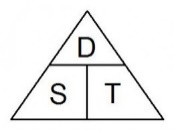 	        Distance = Speed X Time	             Speed = Distance / Time	           Time= Distance / SpeedWhich of the following would be considered a rate (speed)? ____					5 miles5 minutes5 miles/minute7 centimetersA Sizzler car finishes 4 laps around a 500 centimeter track in 8 seconds.  What is the rate? ____62.5 cm/s	 Show your work250 cm/s16,000 cm/s2 cm/sA Sizzler car travels at a rate of 200 cm/sec for 4 laps around a 500 centimeter track.  How long did it take? ___1.6 s		  Show your work2.5 s10 s20 sA Sizzler car travels around a 500 cm track at a speed of 200 cm/s for 10 seconds.  How many laps did it complete?  4 		    Show your work5 10,00050A person walking covers 5 m in 10 s.  How fast is the person moving?2 m/s0.5 m/s50 m/s15 m/s